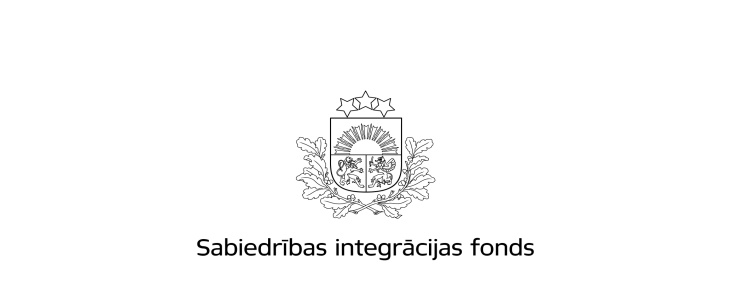 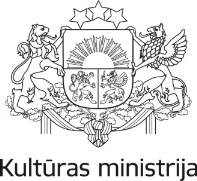 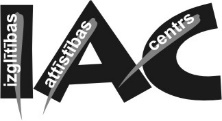 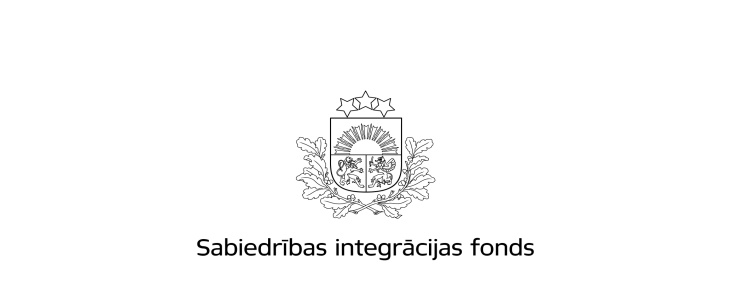 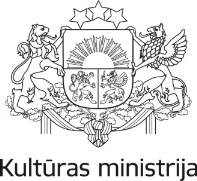 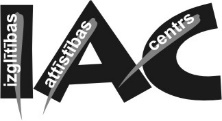 ............................................................................... skolas komandasPIETEIKUMSlīdzdalībai Izglītības attīstības centra (IAC) projektā “Izzini, dari, ietekmē!”  (IzDarI)Projekta komandas aktuālās vajadzības projekta kontekstāLūdzu atzīmējiet 3  tēmas, par ko vēlaties paplašināt izpratni un pieredzi darbojoties projektā.  Īsi komentējiet savu izvēli. Pieteikums ir skolas komandas apliecinājums gatavībai piedalīties projekta pasākumos Ievadseminārs 2020. gada maijā vai jūnijā (1 diena, 2 komandas dalībnieki) Vasaras skola 2020. gada 17.-19. augustā (3 dienas) Reģionālais seminārs 2020. gada septembrī  (1 diena)Noslēguma seminārs (1 diena, 2 komandas dalībnieki) Aktivitātes vietējās kopienās.Ja skolas komanda konkursā tiks apstiprināta līdzdalībai projektā, IAC aicinās skolas direktoru slēgt vienošanos par skolas līdzdalību. 1. Informācija par skolu1. Informācija par skolu1. Informācija par skoluNosaukumsAdreseDirektorsMājas lapaTālrunisE - pasts2. Informācija par projekta komandas vadītāju un komandu2. Informācija par projekta komandas vadītāju un komandu2. Informācija par projekta komandas vadītāju un komanduVadītāja vārds, uzvārds, amatsVadītāja vārds, uzvārds, amatsVadītāja tālrunis, epastsPrognozējamais projekta komandas sastāvsCita informācija, kuru uzskatāt par būtisku projekta kontekstā3.Līdzdalības pamatojums3.Līdzdalības pamatojums3.Līdzdalības pamatojumsMotivācija, kāpēc skola vēlas iesaistīties projektā Tēmas3 tēmas atzīmējiet ar X Kritiskā domāšana un paņēmieni tās attīstīšanai Demokrātijas pamatprincipi un demokrātiskas valsts pārvaldePamattiesības un pamatbrīvībasPilsoniskās līdzdalības nozīme un veidi pašvaldības un valsts līmenīNVO un publiskā sektora sadarbības iespējasStarpkultūru dialoga loma vietējo kopienu attīstībāValstiskuma un piederības sajūtas vērtība sabiedrībāPilsoniskās līdzdalības aktivitāšu īstenošanas metodika vietējās kopienās Cits...Komentārs tēmu pamatojumam Komentārs tēmu pamatojumam 